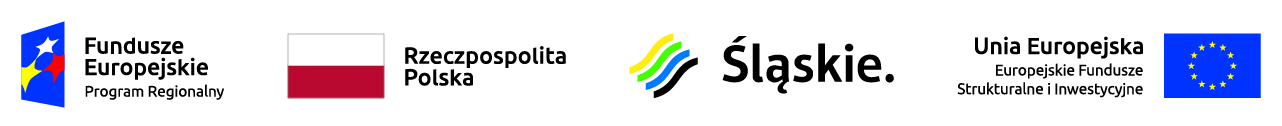 Załącznik nr 2 do regulaminu KM OŚWIADCZENIE I DEKLARACJA CZŁONKA/ZASTĘPCY CZŁONKA ORAZ UPOWAŻNIONEJ OSOBY PRZEZ PODMIOT DELEGUJĄCY DO UDZIAŁU W POSIEDZENIU KOMITETU MONITORUJĄCEGO REGIONALNY PROGRAM OPERACYJNY WOJEWÓDZTWA ŚLĄSKIEGO NA LATA 2014-2020Oświadczam, że zapoznałem/zapoznałam się z zadaniami i trybem pracy KM, określonymi w regulaminie  z dnia 13 lutego 2020 roku.Deklaruję gotowość do rzetelnej i bezstronnej realizacji zadań wynikających z udziału w KM oraz znajomość przysługujących mi praw i powierzonych mi obowiązków, których wykaz stanowi załącznik nr 1 do regulaminu.Zobowiązuję się do ujawnienia ewentualnego konfliktu interesów dotyczącego mojej osoby i wyłączenia się z podejmowania decyzji w zakresie, którego ten konflikt może dotyczyć, a także do zachowania poufności w sprawach wskazanych przez przewodniczącego KM.………………………………….                                                    ……………………………Data, miejsce                                                                                                  Imię i nazwiskoPodpis 